OVEREENKOMST VAN OPDRACHT INZAKE Kraamzorg (per klant) behorende bij de Raamovereenkomst Kraamzorgorganisatie-Zorgverlener met contractnummer 90516.1338.1.0De ondergetekenden: Mevrouw, geboren op ...........................................................................................................................
wonende aan de…………………………………………………………………………………………………………………………………..
te.................................................................................Postcode…………………………………………………………..
BSN…………………….….………………………………………………  te dezen handelend onder de naam…………………………………………………….……………………………………ingeschreven in het handelsregister onder nummer………………………………………………….  banknummer……………………………………………….…………
hierna te noemen: "Opdrachtnemer"; en Kraamzorg Tilly gevestigd en kantoorhoudende te Delft aan de Chopinlaan 150, 2625WE ten deze rechtsgeldig vertegenwoordigd door M. Middendorp hierna te noemen "Opdrachtgever", Hierna gezamenlijk te noemen "partijen". In aanmerking nemende: dat Opdrachtgever een WTZi-toegelaten Kraamzorgorganisatie is en zich heeft verbonden tot het verlenen van Kraamzorg bij de hierna vermelde klant die beschikt over een daartoe strekkende Indicatie; dat Partijen een Raamovereenkomst inzake het verlenen van Kraamzorg zijn aangegaan, waarin voorwaarden en bedingen zijn vastgelegd ter zake van door Opdrachtgever telkenmale aan Opdrachtnemer te verstrekken opdrachten tot het verlenen van Kraamzorg; dat Opdrachtgever de levering van de Kraamzorg ten behoeve van de hierna vermelde klant door het aangaan van deze overeenkomst van opdracht, wenst uit te besteden aan Opdrachtnemer; Komen overeen als volgt: Op deze Overeenkomst is van toepassing — en daarvan maakt een onlosmakelijk en integraal onderdeel uit — het bepaalde in de tussen Partijen gesloten Raamovereenkomst, Partijen genoegzaam bekend zijnde. Opdrachtgever verleent aan Opdrachtnemer de opdracht, welke de Opdrachtnemer hierbij aanneemt, om bij klant: mevrouw……………………………………………………………………………geboren op……………………………. wonende aan de………………………………………………………………………………… te……………………..……………………………………postcode…………………… , hierna te noemen: "de Klant", de navolgende op grond van het Indicatieprotocol bepaalde kraamzorg te verlenen: …………...uur.Paraaf opdrachtgever:						 Paraaf opdrachtnemer: 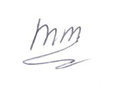 Gelet op de aard van de werkzaamheden zal Opdrachtgever Opdrachtnemer telefonisch of schriftelijk (waaronder elektronische of digitale berichtgeving) oproepen met het verzoek om de werkzaamheden te aanvaarden of te weigeren en bij aanvaarding zal de Opdrachtnemer bevestigen, dat hij de Kraamzorg binnen de normen voor aanvaardbare wachttijd zal verlenen. Bij aanvaarding door Opdrachtnemer gaat deze opdracht in per de datum en het tijdstip waarop de Opdrachtnemer aanvangt met zijn werkzaamheden bij de Klant, tenzij partijen anders zijn overeengekomen, (alleen invullen indien van toepassing): Overeenkomst van opdracht gaat in per( à terme datum)…………………………………………………………………De Opdracht wordt aangegaan voor de duur waarvoor de Klant beschikt over een Indicatie op basis van het Landelijk Indicatie Protocol Kraamzorg (LIP) tenzij partijen overeenkomstig artikel 7.4 van de Raamovereenkomst uitdrukkelijk overeenkomen dat de Kraamzorg op verzoek van Opdrachtgever (ook) buiten de indicatie kan worden verleend, in welk geval partijen dit schriftelijk zullen verklaren in artikel 8 van deze Overeenkomst.Voortijdige opzegging conform artikel 9 van de raamovereenkomst is onverkort van toepassing. De Opdrachtnemer zal de te verlenen kraamzorgdiensten uitvoeren op de met de Klant afgesproken dag(en) en tijdstip(pen). Na aanvaarding door Opdrachtnemer van de opdracht overeenkomstig artikel 3 dient deze Overeenkomst door beide partijen uiterlijk binnen 48 uur schriftelijk te worden vastgelegd. Opdrachtnemer zal het zorgdossier opstellen en regelmatig bijhouden. De Indicatie van de Klant in aanmerking nemende zullen in het zorgdossier de momenten waarop Kraamzorg door Opdrachtnemer in opdracht van Opdrachtgever wordt verleend, worden bepaald. Opdrachtnemer vraagt de Klant na het verrichten van de Kraamzorg voor levering van de zorg te tekenen. Partijen zijn betreffende deze opdracht voor de navolgende diensten de navolgende tarieven overeengekomen: Aard van de dienst: Intake thuis/telefonisch; tarief Kraamzorg(Excel Tarieven);Aard van de dienst: Kraamzorguren; tarief Kraamzorg(Excel Tarieven);Aard van de dienst: Partusassistentie; tarief Kraamzorg(Excel Tarieven);Aard van de dienst: Partusuren;  tarief Kraamzorg(Excel Tarieven);Opdrachtgever draagt zorg voor de facturatie van de door opdrachtnemer geleverde kraamzorg. 

Paraaf opdrachtgever: 				Paraaf opdrachtnemer:De hiervoor vermelde tarieven zijn geldig gedurende de looptijd van de overeenkomst van opdracht. Indien de overeenkomst van opdracht voortduurt na het einde van een kalenderjaar en geen tarieven zijn overeengekomen voor het nieuwe kalenderjaar, dienen partijen uiterlijk binnen 14 dagen na het einde van het kalenderjaar de nieuwe tarieven voor het nieuwe kalenderjaar overeen te komen en schriftelijk vast te leggen. Indien partijen geen overeenstemming bereiken omtrent deze nieuwe tarieven zal de overeenkomst van opdracht, indien aangegaan voor het einde van het kalenderjaar, voortduren voor de duur waarvoor de Klant beschikt over een Indicatie op basis van het Landelijk Indicatie Protocol Kraamzorg (LIP) eventueel verlengd met de periode buiten de indicatie voor zover overeengekomen in artikel 8, waarbij het tarief het tarief zal bedragen zoals partijen in dit artikel en artikel 8 zijn overeengekomen. Aldus overeengekomen en in tweevoud schriftelijk opgemaakt te Delft
op……………………………………Opdrachtgever 					Opdrachtnemer 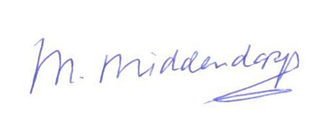 M. Middendorp 				MevrouwKraamzorg Tilly					handelend onder de naam Paraaf opdrachtgever: 				Paraaf opdrachtnemer: